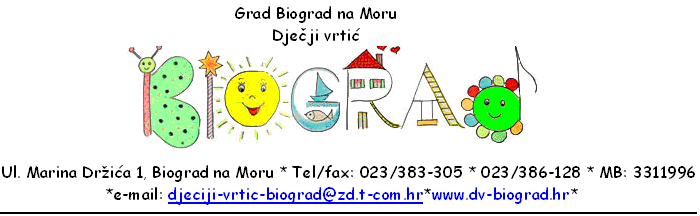 e-mail: djecji.vrtic.biograd@gmail.com / Tel:023/383-305; 023/386-128ZAHTJEV ZA UPIS U DJEČJI VRTIĆ „BIOGRAD“ ZA PEDAGOŠKU GODINU 2019./2020.1. IME I PREZIME DJETETA__________________________________________________Spol: M    ŽDatum i mjesto rođenja _____________________________________OIB:_______________________Adresa stanovanja: _________________________________Kućni telefon: ______________________ PODACI O MAJCI						PODACI O OCU3. ZAHTJEV PODNOSIM ZA UPIS DJETETA U SLJEDEĆI DJEČJI VRTIĆ/OBJEKT (ZAOKRUŽITI)(Prilikom odabira objekta molimo Vas da obratite pažnju na natječaj za upis (dostupan na mjestu upisa i na web stranici Vrtića) koji definira broj slobodnih mjesta u pojedinim objektima te način bodovanja)a) DV „Biograd“ Marina Držića 1 (od 1. do polaska u školu)b) DV „Biograd“ Paška 1 (od 3. do polaska u školu)c) DV „Biograd“ Augusta Šenoe 42 Hotel Adria (od 3. do polaska u školu)RODITELJI SU DUŽNI POPUNJENOM ZAHTJEVU PRILOŽITI (OBVEZNA DOKUMENTACIJA):Upitnik o razvojnom statusu djeteta (dostupan na mjestu upisa i na web stranici Vrtića)Rodni list djeteta ili izvadak iz matice rođenih (preslika)Potvrdu o prebivalištu za oba roditelja ili preslike važećih osobnih iskaznica.Potvrdu nadležnog liječnika o zdravstvenom stanju djeteta Preslika knjižice imunizacije kao dokaz da je dijete redovno  cijepljeno.Potpisana privola za korištenje osobnih podataka djeteta i roditelja u svrhu cijelog upisnog postupka.RODITELJI KOJI SE POZIVAJU NA NEKI OD KRITERIJA ZA OSTVARIVANJE PREDNOSTI ZAHTJEVU ZA UPIS DUŽNI SU PRILOŽITI (DODATNA DOKUMENTACIJA):Preslika drugostupanjskog rješenja Ministarstva branitelja o statusu HRVI (pravomoćno rješenje) ili potvrda nadležnog ureda o pripadanju kategoriji.Potvrda Hrvatskog zavoda za mirovinsko osiguranje o radnom statusu roditelja, odnosno potvrda fakulteta o statusu redovnih studenata, ne starija od 30 dana od dana podnošenja zahtjeva za upisPreslike rodnih listova za svako dijete koje se navodi u prijaviNalaz i mišljenje prvostupanjskog tijela vještačenja Centra za socijalnu skrb ili dokaz o postupku vještačenja uz ostale zdravstvene nalaze sa dijagnozom.Preslika presude o razvodu braka u kojoj se navodi da je majka samohrana : dokaz da osoba ne prima alimentaciju, preslika smrtnog lista (ukoliko je jedan roditelj umro) ili izvatka iz matice umrlih, preslika rodnog lista u koji nije upisano ime oca, potvrda banke o neisplati uzdržavanja za dijeteSudska odluka i rješenje Centra za socijalnu skrb o smještaju djeteta u udomiteljsku obiteljPreslika rodnog lista za dijete u godini prije polaska u školu (do 01. 04. dijete puni 6 godina); rodni list je već dio obvezne dokumentacijeRješenje o priznavanju prava na dječji doplatak (ukoliko rješenje za tekuću godini nije zaprimljeno, prilaže se rješenje iz prošle godine i potvrda o predaji zahtjeva za tekuću godinu)Dokaz o primanju stalne pomoći za uzdržavanje (rješenje Centra za socijalnu skrb o primanju stalne pomoći za uzdržavanje).U Biogradu na Moru, dana ______________________Potpis podnositelja zahtjeva:__________________________ANKETA Ukoliko ne bi dobili cjelodnevni boravak ,a postoji mogućnost upisa u popodnevni program rada (3-satni) za djecu vrtićke dobi upisao/la bi dijete u navedeni program:                DA                       NE    Anketa je informativnog karaktera, a Ustanova će u suradnji s Osnivačem i u skladu s mogućnostima nastojati organizirati boravak sukladno potrebama roditelja. NAPOMENE:Ukoliko su podnosioci zahtjeva evidentirani kao raniji dužnici, potrebno je uz podnošenje dokumentacije priložiti i potvrdu računovodstva da je dug podmiren. Roditelji djece koja budu primljena dužni su potpisati Ugovor o korištenju usluga Dječjeg vrtića. Potpisani Ugovor predati upravi vrtića do 15. srpnja 2019.Prvi roditeljski sastanak za roditelje novoupisane djece održat će se 26.08.2019. u 10 sati u prostorijama matičnog vrtića (Marina Držića 1)Raspored djece po skupinama bit će objavljen 26.08.2019.Pedagoška godina 2019./2020. počinje 02.09.2019.IME I PREZIME:IME I PREZIME:GOD. ROĐENJA:GOD. ROĐENJA:OIB:OIB:STRUČNA SPREMA: STRUČNA SPREMA:ZANIMANJE:ZANIMANJE:ZAPOSLENA      a) određeno b) neodređenoNaziv firme:    ZAPOSLEN : a) Određeno      b) neodređenoNaziv firme:TEL. NA POSLU:TEL. NA POSLU:BR. MOBITELA:BR. MOBITELA:E-MAIL ADRESA:E-MAIL ADRESA: